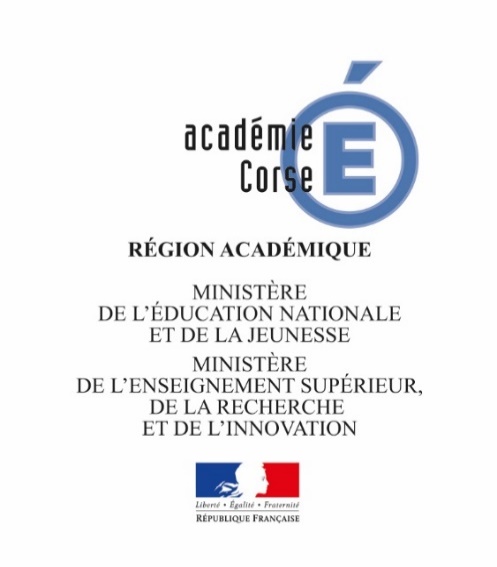 EAF voie technologique                       Session 2024                       Récapitulatif des œuvres et des textes étudiésÉtablissement et ville :Nom et prénom de l’élève :                                                                                              Classe : ŒUVRE CHOISIE PAR LE CANDIDAT pour la 2ème partie de l’épreuve :Objet d’étude :Auteur et titre :Signature du professeur :                                     Signature et cachet du Chef d’Établissement :Points du programme qui n’ont pu être abordés par la classe du fait de circonstances exceptionnelles et/ou éventuelle situation particulière du candidat :       EAF session 2024 voie technologique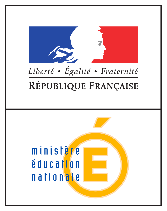 La poésie du XIX au XXIe siècleŒuvre intégrale :Extrait 1 :Extrait 2 :…Parcours associé : Texte n°1 : …Lecture(s) cursive(s) :EAF session 2024 voie technologiqueLa littérature d’idées du XVIe siècle au XVIIIe siècleŒuvre intégrale :Extrait 1 :Extrait 2 :…Parcours associé : Texte n°1 : …Lecture(s) cursive(s) :EAF session 2024 voie technologique                    Le roman et le récit du Moyen Âge au XXIe siècleŒuvre intégrale :Extrait 1 :Extrait 2 :…Parcours associé : Texte n°1 : …Lecture(s) cursive(s) :EAF session 2024 voie technologique Le théâtre du XVIIe siècle au XXIe siècleŒuvre intégrale :Extrait 1 :Extrait 2 :…Parcours associé : Texte n°1 : …Lecture(s) cursive(s) :